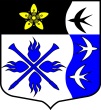 ЛЕНИНГРАДСКАЯ ОБЛАСТЬЛУЖСКИЙ МУНИЦИПАЛЬНЫЙ РАЙОНАДМИНИСТРАЦИЯ ТОРКОВИЧСКОГО СЕЛЬСКОГОПОСЕЛЕНИЯ	ПОСТАНОВЛЕНИЕ	От 25.03.2018 г. № 31Об утверждении требований к закупаемым администрацией Торковичского сельского поселения Лужского муниципального района Ленинградской области и подведомственными казенными учреждениями отдельным видам товаров, работ, услуг (в том числе предельные цены товаров, работ, услуг)В соответствии с Федеральным законом от 5 апреля 2013 № 44-ФЗ «О контрактной системе в сфере закупок товаров, работ, услуг для обеспечения государственных и муниципальных нужд», постановлением Правительства Российской Федерации от 18 мая 2015 № 476 «Об утверждении общих требований к порядку разработки и принятия правовых актов о нормировании в сфере закупок, содержанию указанных актов и обеспечению их исполнения», постановлениями администрации Торковичского сельского поселения Лужского муниципального района  от 21.12.2015 года №318  «Об утверждении требований к порядку разработки и принятия правовых актов о нормировании в сфере закупок, содержанию указанных актов и обеспечению их исполнения для муниципальных нужд муниципального образования «Торковичского сельского поселения Лужского муниципального района Ленинградской области»  и № _____ «Об утверждении Правил определения требований к закупаемым органами местного самоуправления муниципального образования Торковичского сельского поселения Лужского муниципального района Ленинградской области и подведомственными им казенными учреждениями отдельным видам товаров, работ, услуг (в том числе предельные цены товаров, работ, услуг)», администрация Торковичского сельского поселения Лужского муниципального района Ленинградской области постановляет:Утвердить прилагаемые Требования к закупаемым администрацией Торковичского сельского поселения Лужского муниципального района Ленинградской области и подведомственными казенными учреждениями  отдельным видам товаров, работ, услуг (в том числе предельные цены товаров, работ, услуг).Довести Требования, утвержденные настоящим постановлением до подведомственных казенных учреждений.Контроль за исполнением постановления оставляю за собой.Настоящее постановление подлежит официальному опубликованию.Настоящее постановление вступает в силу со дня подписания.Глава администрации						       Е.В. ИвановаПриложение к постановлению администрации Торковичского сельского поселенияот __________ № ____ТРЕБОВАНИЯк закупаемым администрацией Торковичского сельского Лужского муниципального района Ленинградской области и подведомственными казенными учреждениями отдельным видам товаров, работ, услуг 
(в том числе предельные цены товаров, работ, услуг)Ведомственный перечень отдельных видов товаров, работ, услуг, закупаемых администрацией Торковичского сельского поселения Лужского муниципального района Ленинградской области и подведомственными казенными учреждениями  отдельным видам товаров, работ, услуг (в том числе предельные цены товаров, работ, услуг)N п/пКод по ОКПДНаименование отдельного вида товаров, работ, услугНаименование отдельного вида товаров, работ, услугЕдиница измеренияЕдиница измеренияЕдиница измеренияЕдиница измеренияТребования к потребительским свойствам (в том числе качеству) и иным характеристикам, утвержденные администрацией муниципального образования Торковичское сельское поселениеТребования к потребительским свойствам (в том числе качеству) и иным характеристикам, утвержденные администрацией муниципального образования Торковичское сельское поселениеТребования к потребительским свойствам (в том числе качеству) и иным характеристикам, утвержденные администрацией муниципального образования Торковичское сельское поселениеТребования к потребительским свойствам (в том числе качеству) и иным характеристикам, утвержденные органом местного самоуправленияТребования к потребительским свойствам (в том числе качеству) и иным характеристикам, утвержденные органом местного самоуправленияТребования к потребительским свойствам (в том числе качеству) и иным характеристикам, утвержденные органом местного самоуправленияТребования к потребительским свойствам (в том числе качеству) и иным характеристикам, утвержденные органом местного самоуправленияТребования к потребительским свойствам (в том числе качеству) и иным характеристикам, утвержденные органом местного самоуправленияТребования к потребительским свойствам (в том числе качеству) и иным характеристикам, утвержденные органом местного самоуправленияТребования к потребительским свойствам (в том числе качеству) и иным характеристикам, утвержденные органом местного самоуправленияТребования к потребительским свойствам (в том числе качеству) и иным характеристикам, утвержденные органом местного самоуправленияТребования к потребительским свойствам (в том числе качеству) и иным характеристикам, утвержденные органом местного самоуправленияN п/пКод по ОКПДНаименование отдельного вида товаров, работ, услугНаименование отдельного вида товаров, работ, услугкод по ОКЕИкод по ОКЕИнаименованиенаименованиехарактеристиказначение характеристикизначение характеристикизначение характеристикихарактеристикахарактеристиказначение характеристикиобоснование отклонения значения характеристики от утвержденной органом местного самоуправленияобоснование отклонения значения характеристики от утвержденной органом местного самоуправленияобоснование отклонения значения характеристики от утвержденной органом местного самоуправленияфункциональное назначение <*>функциональное назначение <*>функциональное назначение <*>Отдельные виды товаров, работ, услуг, включенные в перечень отдельных видов товаров, работ, услуг, предусмотренный приложением № 2 к Правилам определения требований к закупаемым органами местного самоуправления муниципального образования Торковичского  сельское поселение Лужского муниципального района Ленинградской области и подведомственными им казенными  учреждениями отдельным видам товаров, работ, услуг (в том числе предельные цены товаров, работ, услуг)Отдельные виды товаров, работ, услуг, включенные в перечень отдельных видов товаров, работ, услуг, предусмотренный приложением № 2 к Правилам определения требований к закупаемым органами местного самоуправления муниципального образования Торковичского  сельское поселение Лужского муниципального района Ленинградской области и подведомственными им казенными  учреждениями отдельным видам товаров, работ, услуг (в том числе предельные цены товаров, работ, услуг)Отдельные виды товаров, работ, услуг, включенные в перечень отдельных видов товаров, работ, услуг, предусмотренный приложением № 2 к Правилам определения требований к закупаемым органами местного самоуправления муниципального образования Торковичского  сельское поселение Лужского муниципального района Ленинградской области и подведомственными им казенными  учреждениями отдельным видам товаров, работ, услуг (в том числе предельные цены товаров, работ, услуг)Отдельные виды товаров, работ, услуг, включенные в перечень отдельных видов товаров, работ, услуг, предусмотренный приложением № 2 к Правилам определения требований к закупаемым органами местного самоуправления муниципального образования Торковичского  сельское поселение Лужского муниципального района Ленинградской области и подведомственными им казенными  учреждениями отдельным видам товаров, работ, услуг (в том числе предельные цены товаров, работ, услуг)Отдельные виды товаров, работ, услуг, включенные в перечень отдельных видов товаров, работ, услуг, предусмотренный приложением № 2 к Правилам определения требований к закупаемым органами местного самоуправления муниципального образования Торковичского  сельское поселение Лужского муниципального района Ленинградской области и подведомственными им казенными  учреждениями отдельным видам товаров, работ, услуг (в том числе предельные цены товаров, работ, услуг)Отдельные виды товаров, работ, услуг, включенные в перечень отдельных видов товаров, работ, услуг, предусмотренный приложением № 2 к Правилам определения требований к закупаемым органами местного самоуправления муниципального образования Торковичского  сельское поселение Лужского муниципального района Ленинградской области и подведомственными им казенными  учреждениями отдельным видам товаров, работ, услуг (в том числе предельные цены товаров, работ, услуг)Отдельные виды товаров, работ, услуг, включенные в перечень отдельных видов товаров, работ, услуг, предусмотренный приложением № 2 к Правилам определения требований к закупаемым органами местного самоуправления муниципального образования Торковичского  сельское поселение Лужского муниципального района Ленинградской области и подведомственными им казенными  учреждениями отдельным видам товаров, работ, услуг (в том числе предельные цены товаров, работ, услуг)Отдельные виды товаров, работ, услуг, включенные в перечень отдельных видов товаров, работ, услуг, предусмотренный приложением № 2 к Правилам определения требований к закупаемым органами местного самоуправления муниципального образования Торковичского  сельское поселение Лужского муниципального района Ленинградской области и подведомственными им казенными  учреждениями отдельным видам товаров, работ, услуг (в том числе предельные цены товаров, работ, услуг)Отдельные виды товаров, работ, услуг, включенные в перечень отдельных видов товаров, работ, услуг, предусмотренный приложением № 2 к Правилам определения требований к закупаемым органами местного самоуправления муниципального образования Торковичского  сельское поселение Лужского муниципального района Ленинградской области и подведомственными им казенными  учреждениями отдельным видам товаров, работ, услуг (в том числе предельные цены товаров, работ, услуг)Отдельные виды товаров, работ, услуг, включенные в перечень отдельных видов товаров, работ, услуг, предусмотренный приложением № 2 к Правилам определения требований к закупаемым органами местного самоуправления муниципального образования Торковичского  сельское поселение Лужского муниципального района Ленинградской области и подведомственными им казенными  учреждениями отдельным видам товаров, работ, услуг (в том числе предельные цены товаров, работ, услуг)Отдельные виды товаров, работ, услуг, включенные в перечень отдельных видов товаров, работ, услуг, предусмотренный приложением № 2 к Правилам определения требований к закупаемым органами местного самоуправления муниципального образования Торковичского  сельское поселение Лужского муниципального района Ленинградской области и подведомственными им казенными  учреждениями отдельным видам товаров, работ, услуг (в том числе предельные цены товаров, работ, услуг)Отдельные виды товаров, работ, услуг, включенные в перечень отдельных видов товаров, работ, услуг, предусмотренный приложением № 2 к Правилам определения требований к закупаемым органами местного самоуправления муниципального образования Торковичского  сельское поселение Лужского муниципального района Ленинградской области и подведомственными им казенными  учреждениями отдельным видам товаров, работ, услуг (в том числе предельные цены товаров, работ, услуг)Отдельные виды товаров, работ, услуг, включенные в перечень отдельных видов товаров, работ, услуг, предусмотренный приложением № 2 к Правилам определения требований к закупаемым органами местного самоуправления муниципального образования Торковичского  сельское поселение Лужского муниципального района Ленинградской области и подведомственными им казенными  учреждениями отдельным видам товаров, работ, услуг (в том числе предельные цены товаров, работ, услуг)Отдельные виды товаров, работ, услуг, включенные в перечень отдельных видов товаров, работ, услуг, предусмотренный приложением № 2 к Правилам определения требований к закупаемым органами местного самоуправления муниципального образования Торковичского  сельское поселение Лужского муниципального района Ленинградской области и подведомственными им казенными  учреждениями отдельным видам товаров, работ, услуг (в том числе предельные цены товаров, работ, услуг)Отдельные виды товаров, работ, услуг, включенные в перечень отдельных видов товаров, работ, услуг, предусмотренный приложением № 2 к Правилам определения требований к закупаемым органами местного самоуправления муниципального образования Торковичского  сельское поселение Лужского муниципального района Ленинградской области и подведомственными им казенными  учреждениями отдельным видам товаров, работ, услуг (в том числе предельные цены товаров, работ, услуг)Отдельные виды товаров, работ, услуг, включенные в перечень отдельных видов товаров, работ, услуг, предусмотренный приложением № 2 к Правилам определения требований к закупаемым органами местного самоуправления муниципального образования Торковичского  сельское поселение Лужского муниципального района Ленинградской области и подведомственными им казенными  учреждениями отдельным видам товаров, работ, услуг (в том числе предельные цены товаров, работ, услуг)Отдельные виды товаров, работ, услуг, включенные в перечень отдельных видов товаров, работ, услуг, предусмотренный приложением № 2 к Правилам определения требований к закупаемым органами местного самоуправления муниципального образования Торковичского  сельское поселение Лужского муниципального района Ленинградской области и подведомственными им казенными  учреждениями отдельным видам товаров, работ, услуг (в том числе предельные цены товаров, работ, услуг)Отдельные виды товаров, работ, услуг, включенные в перечень отдельных видов товаров, работ, услуг, предусмотренный приложением № 2 к Правилам определения требований к закупаемым органами местного самоуправления муниципального образования Торковичского  сельское поселение Лужского муниципального района Ленинградской области и подведомственными им казенными  учреждениями отдельным видам товаров, работ, услуг (в том числе предельные цены товаров, работ, услуг)Отдельные виды товаров, работ, услуг, включенные в перечень отдельных видов товаров, работ, услуг, предусмотренный приложением № 2 к Правилам определения требований к закупаемым органами местного самоуправления муниципального образования Торковичского  сельское поселение Лужского муниципального района Ленинградской области и подведомственными им казенными  учреждениями отдельным видам товаров, работ, услуг (в том числе предельные цены товаров, работ, услуг)132.20.11Аппаратура передающая для радиосвязи, радиовещания и телевидения. Пояснения по требуемой продукции:Телефоны мобильные383383РубльРубльТип устройства (телефон/смартфон), поддерживаемые стандарты, операционная система, время работы, метод управления (сенсорный/кнопочный), количество SIM-карт, наличие модулей и интерфейсов (Wi-Fi, Bluetooth, USB, GPS), стоимость годового владения оборудованием (включая договоры технической поддержки, обслуживания, сервисные договоры) из расчета на одного абонента (одну единицу трафика) в течение всего срока службы, предельная ценаТип устройства (телефон/смартфон), поддерживаемые стандарты, операционная система, время работы, метод управления (сенсорный/кнопочный), количество SIM-карт, наличие модулей и интерфейсов (Wi-Fi, Bluetooth, USB, GPS), стоимость годового владения оборудованием (включая договоры технической поддержки, обслуживания, сервисные договоры) из расчета на одного абонента (одну единицу трафика) в течение всего срока службы, предельная ценаПредельная ценаГлава администрациине более 15000,00Иные должности Не закупаютсяТип устройства (телефон/смартфон), поддерживаемые стандарты, операционная система, время работы, метод управления (сенсорный/кнопочный), количество SIM-карт, наличие модулей и интерфейсов (Wi-Fi, Bluetooth, USB, GPS), стоимость годового владения оборудованием (включая договоры технической поддержки, обслуживания, сервисные договоры) из расчета на одного абонента (одну единицу трафика) в течение всего срока службы, предельная ценаТип устройства (телефон/смартфон), поддерживаемые стандарты, операционная система, время работы, метод управления (сенсорный/кнопочный), количество SIM-карт, наличие модулей и интерфейсов (Wi-Fi, Bluetooth, USB, GPS), стоимость годового владения оборудованием (включая договоры технической поддержки, обслуживания, сервисные договоры) из расчета на одного абонента (одну единицу трафика) в течение всего срока службы, предельная ценаТип устройства (телефон/смартфон), поддерживаемые стандарты, операционная система, время работы, метод управления (сенсорный/кнопочный), количество SIM-карт, наличие модулей и интерфейсов (Wi-Fi, Bluetooth, USB, GPS), стоимость годового владения оборудованием (включая договоры технической поддержки, обслуживания, сервисные договоры) из расчета на одного абонента (одну единицу трафика) в течение всего срока службы, предельная ценаПредельная ценаГлава администрациине более 15000,00Иные должности Не закупаютсяПредельная ценаГлава администрациине более 15000,00Иные должности Не закупаютсяПредельная ценаГлава администрациине более 15000,00Иные должности Не закупаются<*><*><*>236.11.11Мебель для сидения с металлическим каркасом796796штукаштукаМатериал (металл), обивочные материалыМатериал (металл), обивочные материалы1) Должности муниципальной службы  категории "Руководители": - высшие/главные должности муниципальной службы :Глава администрации – Предельное значение - кожа натуральная. Возможные значения: искусственная кожа, мебельный (искусственный) мех, искусственная замша (микрофибра), ткань, нетканые материалы;Главные должности муниципальной службыПредельное значение - искусственная кожа.Возможные значения:мебельный (искусственный) мех, искусственная замша (микрофибра), ткань, нетканые материалы- ведущие должности муниципальной службыПредельное значение - искусственная кожа.Возможные значения:мебельный (искусственный) мех, искусственная замша (микрофибра), ткань, нетканые материалы2) Должности муниципальной службы категории "Специалисты"Предельное значение - искусственная кожа.Возможные значения:мебельный (искусственный) мех, искусственная замша (микрофибра), ткань, нетканые материалы. 3) Руководители учреждений.Предельное значение - искусственная кожа.Возможные значения:мебельный (искусственный) мех, искусственная замша (микрофибра), ткань, нетканые материалы4) Сотрудники учрежденийПредельное значение - искусственная кожа.Возможные значения:мебельный (искусственный) мех, искусственная замша (микрофибра), ткань, нетканые материалы.Материал (металл), обивочные материалыМатериал (металл), обивочные материалыМатериал (металл), обивочные материалы1) Должности муниципальной службы  категории "Руководители": - высшие/главные должности муниципальной службы :Глава администрации – Предельное значение - кожа натуральная. Возможные значения: искусственная кожа, мебельный (искусственный) мех, искусственная замша (микрофибра), ткань, нетканые материалы;Главные должности муниципальной службыПредельное значение - искусственная кожа.Возможные значения:мебельный (искусственный) мех, искусственная замша (микрофибра), ткань, нетканые материалы- ведущие должности муниципальной службыПредельное значение - искусственная кожа.Возможные значения:мебельный (искусственный) мех, искусственная замша (микрофибра), ткань, нетканые материалы2) Должности муниципальной службы категории "Специалисты"Предельное значение - искусственная кожа.Возможные значения:мебельный (искусственный) мех, искусственная замша (микрофибра), ткань, нетканые материалы. 3) Руководители учреждений.Предельное значение - искусственная кожа.Возможные значения:мебельный (искусственный) мех, искусственная замша (микрофибра), ткань, нетканые материалы4) Сотрудники учрежденийПредельное значение - искусственная кожа.Возможные значения:мебельный (искусственный) мех, искусственная замша (микрофибра), ткань, нетканые материалы.1) Должности муниципальной службы  категории "Руководители": - высшие/главные должности муниципальной службы :Глава администрации – Предельное значение - кожа натуральная. Возможные значения: искусственная кожа, мебельный (искусственный) мех, искусственная замша (микрофибра), ткань, нетканые материалы;Главные должности муниципальной службыПредельное значение - искусственная кожа.Возможные значения:мебельный (искусственный) мех, искусственная замша (микрофибра), ткань, нетканые материалы- ведущие должности муниципальной службыПредельное значение - искусственная кожа.Возможные значения:мебельный (искусственный) мех, искусственная замша (микрофибра), ткань, нетканые материалы2) Должности муниципальной службы категории "Специалисты"Предельное значение - искусственная кожа.Возможные значения:мебельный (искусственный) мех, искусственная замша (микрофибра), ткань, нетканые материалы. 3) Руководители учреждений.Предельное значение - искусственная кожа.Возможные значения:мебельный (искусственный) мех, искусственная замша (микрофибра), ткань, нетканые материалы4) Сотрудники учрежденийПредельное значение - искусственная кожа.Возможные значения:мебельный (искусственный) мех, искусственная замша (микрофибра), ткань, нетканые материалы.1) Должности муниципальной службы  категории "Руководители": - высшие/главные должности муниципальной службы :Глава администрации – Предельное значение - кожа натуральная. Возможные значения: искусственная кожа, мебельный (искусственный) мех, искусственная замша (микрофибра), ткань, нетканые материалы;Главные должности муниципальной службыПредельное значение - искусственная кожа.Возможные значения:мебельный (искусственный) мех, искусственная замша (микрофибра), ткань, нетканые материалы- ведущие должности муниципальной службыПредельное значение - искусственная кожа.Возможные значения:мебельный (искусственный) мех, искусственная замша (микрофибра), ткань, нетканые материалы2) Должности муниципальной службы категории "Специалисты"Предельное значение - искусственная кожа.Возможные значения:мебельный (искусственный) мех, искусственная замша (микрофибра), ткань, нетканые материалы. 3) Руководители учреждений.Предельное значение - искусственная кожа.Возможные значения:мебельный (искусственный) мех, искусственная замша (микрофибра), ткань, нетканые материалы4) Сотрудники учрежденийПредельное значение - искусственная кожа.Возможные значения:мебельный (искусственный) мех, искусственная замша (микрофибра), ткань, нетканые материалы.<*><*><*>336.11.12Мебель для сидения с деревянным каркасом796796штукаштукаМатериал (вид древесины)Материал (вид древесины)1) Должности муниципальной службы  категории "Руководители" - Предельное значение: МДФ, ДСП и иные материалы;2) Должности муниципальной службы категории "Специалисты" - Возможное значение: МДФ, ДСП и иные материалы.3) Руководители учрежденийПредельное значение: МДФ, ДСП и иные материалы;4) Сотрудники учреждений Возможное значение: МДФ, ДСП и иные материалы.Материал (вид древесины)Материал (вид древесины)Материал (вид древесины)) Должности муниципальной службы  категории "Руководители" - Предельное значение: МДФ, ДСП и иные материалы;2) Должности муниципальной службы категории "Специалисты" - Возможное значение: МДФ, ДСП и иные материалы.3) Руководители учрежденийПредельное значение: МДФ, ДСП и иные материалы;4) Сотрудники учреждений Возможное значение: МДФ, ДСП и иные материалы.) Должности муниципальной службы  категории "Руководители" - Предельное значение: МДФ, ДСП и иные материалы;2) Должности муниципальной службы категории "Специалисты" - Возможное значение: МДФ, ДСП и иные материалы.3) Руководители учрежденийПредельное значение: МДФ, ДСП и иные материалы;4) Сотрудники учреждений Возможное значение: МДФ, ДСП и иные материалы.) Должности муниципальной службы  категории "Руководители" - Предельное значение: МДФ, ДСП и иные материалы;2) Должности муниципальной службы категории "Специалисты" - Возможное значение: МДФ, ДСП и иные материалы.3) Руководители учрежденийПредельное значение: МДФ, ДСП и иные материалы;4) Сотрудники учреждений Возможное значение: МДФ, ДСП и иные материалы.<*><*><*>336.11.12Мебель для сидения с деревянным каркасом796796штукаштукаОбивочные материалыОбивочные материалы1) Должности муниципальной службы  категории "Руководители": - высшие/главные должности муниципальной службы :Глава администрации – Предельное значение - кожа натуральная. Возможные значения: искусственная кожа, мебельный (искусственный) мех, искусственная замша (микрофибра), ткань, нетканые материалы;Главные должности муниципальной службыПредельное значение - искусственная кожа.Возможные значения:мебельный (искусственный) мех, искусственная замша (микрофибра), ткань, нетканые материалы- ведущие должности муниципальной службыПредельное значение - искусственная кожа.Возможные значения:мебельный (искусственный) мех, искусственная замша (микрофибра), ткань, нетканые материалы2) Должности муниципальной службы категории "Специалисты"Предельное значение - искусственная кожа.Возможные значения:мебельный (искусственный) мех, искусственная замша (микрофибра), ткань, нетканые материалы. 3) Руководители учреждений.Предельное значение - искусственная кожа.Возможные значения:мебельный (искусственный) мех, искусственная замша (микрофибра), ткань, нетканые материалы4) Сотрудники учрежденийПредельное значение - искусственная кожа.Возможные значения:мебельный (искусственный) мех, искусственная замша (микрофибра), ткань, нетканые материалыОбивочные материалыОбивочные материалыОбивочные материалы1) Должности муниципальной службы  категории "Руководители": - высшие/главные должности муниципальной службы :Глава администрации – Предельное значение - кожа натуральная. Возможные значения: искусственная кожа, мебельный (искусственный) мех, искусственная замша (микрофибра), ткань, нетканые материалы;Главные должности муниципальной службыПредельное значение - искусственная кожа.Возможные значения:мебельный (искусственный) мех, искусственная замша (микрофибра), ткань, нетканые материалы- ведущие должности муниципальной службыПредельное значение - искусственная кожа.Возможные значения:мебельный (искусственный) мех, искусственная замша (микрофибра), ткань, нетканые материалы2) Должности муниципальной службы категории "Специалисты"Предельное значение - искусственная кожа.Возможные значения:мебельный (искусственный) мех, искусственная замша (микрофибра), ткань, нетканые материалы. 3) Руководители учреждений.Предельное значение - искусственная кожа.Возможные значения:мебельный (искусственный) мех, искусственная замша (микрофибра), ткань, нетканые материалы4) Сотрудники учрежденийПредельное значение - искусственная кожа.Возможные значения:мебельный (искусственный) мех, искусственная замша (микрофибра), ткань, нетканые материалы1) Должности муниципальной службы  категории "Руководители": - высшие/главные должности муниципальной службы :Глава администрации – Предельное значение - кожа натуральная. Возможные значения: искусственная кожа, мебельный (искусственный) мех, искусственная замша (микрофибра), ткань, нетканые материалы;Главные должности муниципальной службыПредельное значение - искусственная кожа.Возможные значения:мебельный (искусственный) мех, искусственная замша (микрофибра), ткань, нетканые материалы- ведущие должности муниципальной службыПредельное значение - искусственная кожа.Возможные значения:мебельный (искусственный) мех, искусственная замша (микрофибра), ткань, нетканые материалы2) Должности муниципальной службы категории "Специалисты"Предельное значение - искусственная кожа.Возможные значения:мебельный (искусственный) мех, искусственная замша (микрофибра), ткань, нетканые материалы. 3) Руководители учреждений.Предельное значение - искусственная кожа.Возможные значения:мебельный (искусственный) мех, искусственная замша (микрофибра), ткань, нетканые материалы4) Сотрудники учрежденийПредельное значение - искусственная кожа.Возможные значения:мебельный (искусственный) мех, искусственная замша (микрофибра), ткань, нетканые материалы1) Должности муниципальной службы  категории "Руководители": - высшие/главные должности муниципальной службы :Глава администрации – Предельное значение - кожа натуральная. Возможные значения: искусственная кожа, мебельный (искусственный) мех, искусственная замша (микрофибра), ткань, нетканые материалы;Главные должности муниципальной службыПредельное значение - искусственная кожа.Возможные значения:мебельный (искусственный) мех, искусственная замша (микрофибра), ткань, нетканые материалы- ведущие должности муниципальной службыПредельное значение - искусственная кожа.Возможные значения:мебельный (искусственный) мех, искусственная замша (микрофибра), ткань, нетканые материалы2) Должности муниципальной службы категории "Специалисты"Предельное значение - искусственная кожа.Возможные значения:мебельный (искусственный) мех, искусственная замша (микрофибра), ткань, нетканые материалы. 3) Руководители учреждений.Предельное значение - искусственная кожа.Возможные значения:мебельный (искусственный) мех, искусственная замша (микрофибра), ткань, нетканые материалы4) Сотрудники учрежденийПредельное значение - искусственная кожа.Возможные значения:мебельный (искусственный) мех, искусственная замша (микрофибра), ткань, нетканые материалы<*><*><*>436.11.12Мебель деревянная для офисов, административных помещений, учебных заведений, учреждений культуры и т.п796796штукаштукаМатериал (вид древесины)Материал (вид древесины)1) Должности муниципальной службы  категории "Руководители» - Предельное значение:МДФ, ДСП и иные материалы.2) Должности муниципальной службы категории "Специалисты" - Возможное значение:МДФ, ДСП и иные материалы 3) Руководители учреждений- Предельное значение:МДФ, ДСП и иные материалы;4) Сотрудники учреждений Возможное значение:МДФ, ДСП и иные материалы Материал (вид древесины)Материал (вид древесины)Материал (вид древесины)1) Должности муниципальной службы  категории "Руководители» - Предельное значение:МДФ, ДСП и иные материалы.2) Должности муниципальной службы категории "Специалисты" - Возможное значение:МДФ, ДСП и иные материалы 3) Руководители учреждений- Предельное значение:МДФ, ДСП и иные материалы;4) Сотрудники учреждений Возможное значение:МДФ, ДСП и иные материалы1) Должности муниципальной службы  категории "Руководители» - Предельное значение:МДФ, ДСП и иные материалы.2) Должности муниципальной службы категории "Специалисты" - Возможное значение:МДФ, ДСП и иные материалы 3) Руководители учреждений- Предельное значение:МДФ, ДСП и иные материалы;4) Сотрудники учреждений Возможное значение:МДФ, ДСП и иные материалы1) Должности муниципальной службы  категории "Руководители» - Предельное значение:МДФ, ДСП и иные материалы.2) Должности муниципальной службы категории "Специалисты" - Возможное значение:МДФ, ДСП и иные материалы 3) Руководители учреждений- Предельное значение:МДФ, ДСП и иные материалы;4) Сотрудники учреждений Возможное значение:МДФ, ДСП и иные материалы<*><*><*>536.12.11Мебель металлическая для офисов, административных помещений, учреждений культуры и.т.п.штукаштукаМатериал (металл)Материал (металл)1) Должности муниципальной службы  категории "Руководители» - Сплав на основе стали или алюминия2) Должности муниципальной службы категории "Специалисты" – Сплав на основе стали или алюминия3) Руководители учреждений- Сплав на основе стали или алюминия4) Сотрудники учреждений - Сплав на основе стали или алюминияМатериал (металл)Материал (металл)Материал (металл)1) Должности муниципальной службы  категории "Руководители» - Сплав на основе стали или алюминия2) Должности муниципальной службы категории "Специалисты" – Сплав на основе стали или алюминия3) Руководители учреждений- Сплав на основе стали или алюминия4) Сотрудники учреждений - Сплав на основе стали или алюминия1) Должности муниципальной службы  категории "Руководители» - Сплав на основе стали или алюминия2) Должности муниципальной службы категории "Специалисты" – Сплав на основе стали или алюминия3) Руководители учреждений- Сплав на основе стали или алюминия4) Сотрудники учреждений - Сплав на основе стали или алюминия1) Должности муниципальной службы  категории "Руководители» - Сплав на основе стали или алюминия2) Должности муниципальной службы категории "Специалисты" – Сплав на основе стали или алюминия3) Руководители учреждений- Сплав на основе стали или алюминия4) Сотрудники учреждений - Сплав на основе стали или алюминия<*><*><*>